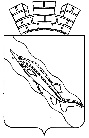 АДМИНИСТРАЦИЯ ЕЙСКОГО ГОРОДСКОГО ПОСЕЛЕНИЯ  ЕЙСКОГО РАЙОНАПОСТАНОВЛЕНИЕ          от  14 февраля  2018 года                                                                 №  106г. ЕйскО проведение  голосования  по отбору общественных  территорий, подлежащих благоустройству в первоочередном порядке в 2018 году в рамках реализации  муниципальной программы Ейского городского поселения Ейского района «Формирование  современной городской среды на 2018 -2022 годы»В соответствии с Федеральным законом от 6 октября 2003 года                       № 131-ФЗ «Об общих принципах организации местного самоуправления в Российской Федерации», Порядком организации и проведения голосования по отбору общественных территорий, подлежащих  благоустройству в первоочередном порядке, утвержденным решением Совета Ейского городского поселения Ейского района от 29 декабря 2017 года № 48/1,   на основании протокола муниципальной  общественной комиссии  от  14 февраля 2018 года     п о с т а н о в л я ю:1. Провести голосование по отбору общественных  территорий, подлежащих благоустройству в первоочередном порядке в 2018 году в рамках реализации  муниципальной программы Ейского городского поселения Ейского района «Формирование  современной городской среды на 2018 -2022 годы»            18 марта 2018 года  с 8 до 20 часов по местному времени на территориальных счетных участках согласно приложению № 1.2. Утвердить:1) перечень общественных территорий подлежащих благоустройству в первоочередном порядке в 2018 году в рамках реализации  муниципальной программы Ейского городского поселения Ейского района «Формирование  современной городской среды на 2018-2022 годы» (приложение № 2);2) форму бюллетеня  для голосования по отбору общественных  территорий, подлежащих благоустройству в первоочередном порядке в                 2018 году в рамках реализации  муниципальной программы Ейского городского поселения Ейского района «Формирование  современной городской среды на 2018-2022 годы» (приложение № 3);3) форму протокола территориальной счетной комиссии  о результатах голосования по отбору общественных территорий, подлежащих благоустройству в первоочередном порядке в  2018 году в рамках реализации  муниципальной программы Ейского городского поселения Ейского района «Формирование  современной городской среды на 2018-2022 годы» (приложение № 4);4)  форму  итогового протокола муниципальной общественной  комиссии  о результатах голосования по отбору общественных территорий, подлежащих благоустройству в первоочередном порядке в 2018 году в рамках реализации  муниципальной программы Ейского городского поселения Ейского района «Формирование  современной городской среды на 2018-2022 годы» (приложение № 5);5) порядок формирования  и деятельности территориальных счетных комиссий (приложение № 6).3. Определение результатов голосования по отбору общественных  территорий, подлежащих благоустройству в первоочередном порядке в                2018 году в рамках реализации  муниципальной программы Ейского городского поселения Ейского района «Формирование  современной городской среды на 2018 -2022 годы» и победителя по итогам голосования  осуществляется в соответствии с разделом 6  Порядка организации и проведения голосования по отбору общественных территорий, подлежащих  благоустройству в первоочередном порядке, утвержденным решением Совета Ейского городского поселения Ейского района от  29 декабря  2017 года № 48/1.4. Муниципальной общественной комиссии сформировать территориальные счетные комиссии до 22 февраля 2018 года.5.  Управлению жилищно-коммунального хозяйства администрации  Ейского  городского поселения Ейского района (Драчев):1) обеспечить подготовку и направить  в общий отдел администрации Ейского городского поселения Ейского района на  опубликование на официальном сайте «municipalnyjvestnik» в информационно-телекоммуникационной сети «Интернет»  и размещение на официальном сайте администрации Ейского городского поселения Ейского района в информационно-телекоммуникационной сети Интернет  дизайн-проектов общественных территорий, указанных в приложении № 2 к настоящему постановлению,  не позднее 1 марта 2018 года;2)  обеспечить  изготовление бланков  документов, связанных с подготовкой и проведением голосования, указанного в пункте 1 настоящего постановления.6. Общему отделу администрации  Ейского городского  поселения Ейского района (Ильиных) обеспечить размещение настоящего постановления  на официальном сайте администрации Ейского городского поселения Ейского района  в информационно-телекоммуникационной сети «Интернет»  и  его опубликование на официальном сайте «municipalnyjvestnik» в информационно-телекоммуникационной сети «Интернет» и в газете  «Приазовские степи». 7. Постановление вступает в силу со дня его опубликования на официальном сайте «municipalnyjvestnik» в информационно-телекоммуникационной сети «Интернет».Глава Ейского городского поселения Ейского района									В.В.КульковПЕРЕЧЕНЬтерриториальных счетных участков, на которых будет проводиться  голосование по отбору общественных  территорий, подлежащих благоустройству в первоочередном порядке в 2018 году в рамках реализации  муниципальной программы Ейского городского поселения Ейского района «Формирование  современной городской среды на 2018 -2022 годы» Начальник управленияжилищно-коммунальногохозяйства администрации 							 Д.К. ДрачевПЕРЕЧЕНЬобщественных территорий подлежащих благоустройству в первоочередном порядке в 2018 году в рамках реализации  муниципальной программы Ейского городского поселения Ейского района «Формирование  современной городской среды на 2018 -2022 годы»Начальник управленияжилищно-коммунальногохозяйства администрации 							 Д.К. Драчев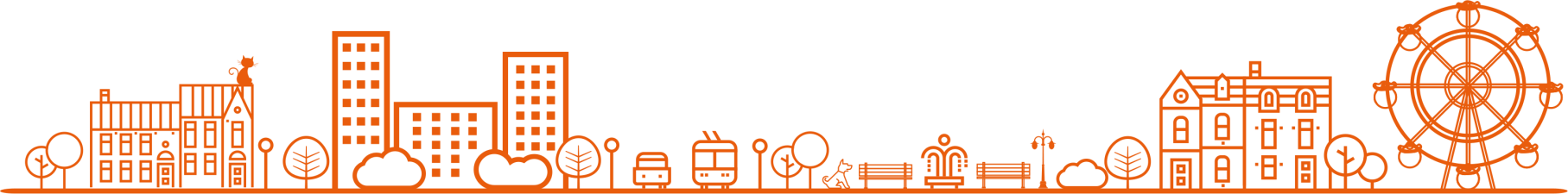 Начальник управленияжилищно - коммунальногохозяйства администрации						           Д.К. ДрачевФОРМА протокола   территориальной счетной комиссии  о результатах голосования по отбору общественных территорий, подлежащих благоустройству в первоочередном порядке в 2018 году в рамках реализации  муниципальной программы Ейского городского поселения Ейского района «Формирование  современной городской среды на 2018 -2022 годы»Экземпляр № ______Голосование по отбору общественных территорий, подлежащих благоустройству в первоочередном порядке в 2018 году в рамках реализации  муниципальной программы Ейского городского поселения Ейского района «Формирование  современной городской среды на 2018 -2022 годы» «___» _________ 20__ годаПРОТОКОЛтерриториальной счетной комиссиио результатах голосованияТерриториальная счетная комиссия № ____________Председатель территориальнойсчетной комиссии                                   ____________         _________________                                                                          (ФИО)                         (подпись)Секретарь территориальнойсчетной комиссии                                      ____________    _________________                                                                                              (ФИО)                   (подпись)Члены территориальной счетной комиссии:                                                                         ____________  _________________                                                                         ____________  _________________   Протокол подписан  «__» ______ года  в ____ часов ____ минутНачальник управления                                                                     Д.К. Драчевжилищно-коммунальногохозяйства администрации 							 ФОРМА итогового протокола   муниципальной общественной комиссии  о результатах голосования по отбору общественных территорий, подлежащих благоустройству в первоочередном порядке в 2018 году в рамках реализации  муниципальной программы Ейского городского поселения Ейского района «Формирование  современной городской среды на 2018 -2022 годы»Экземпляр № ______Голосование по отбору общественных территорий, подлежащих благоустройству в первоочередном порядке в 2018 году в рамках реализации  муниципальной программы Ейского городского поселения Ейского района «Формирование  современной городской среды на 2018 -2022 годы» «___» _________ 20__ годаПОРЯДОК формирования и деятельности территориальных счетных комиссий1. Настоящий Порядок формирования и деятельности территориальных счетных комиссий разработан в соответствии с Порядком организации и проведения голосования по отбору общественных территорий, подлежащих  благоустройству в первоочередном порядке, утвержденным решением Совета Ейского городского поселения Ейского района от  29 декабря                        2017 года № 48/1.2. Формирование территориальных счетных комиссий осуществляется муниципальной общественной комиссией для каждого территориального счетного участка. Количество  и адреса территориальных счетных  участков, на которых будет проводиться голосование по отбору общественных территорий подлежащих благоустройству в первоочередном порядке в                 2018 году,  количественный и персональный состав каждой территориальной счетной комиссии определяется муниципальной общественной комиссией. Количество  членов территориальной счетной комиссии должно быть не менее 3-х членов. Муниципальной общественной комиссией в составе каждой  территориальной  счетной комиссии назначаются  председатель и секретарь  территориальной счетной комиссии.Членами территориальной счетной комиссии не могут быть лица, являющиеся инициаторами по выдвижению общественных территорий, подлежащих  благоустройству в первоочередном порядке в 2018 году, по которым проводится голосование.Состав территориальных счетных комиссий утверждается правовым актом  администрации Ейского городского поселения Ейского района на основании протокола муниципальной общественной комиссии.4. Полномочия территориальных счетных комиссий  возникают со дня утверждения их состава правовым актом администрации Ейского городского поселения Ейского района и  прекращаются после опубликования (обнародования) результатов голосования.5. Территориальные счетные комиссии  осуществляют деятельность на территориальных счетных участках  в соответствии с  Порядком организации и проведения голосования по отбору общественных территорий, подлежащих  благоустройству в первоочередном порядке, утвержденным решением Совета Ейского городского поселения Ейского района от  29 декабря                        2017 года № 48/1.6. Материально-техническое обеспечение деятельности  территориальных счетных комиссий осуществляется управлением жилищно-коммунального хозяйства  администрации Ейского городского поселения  Ейского района.Начальник управленияжилищно-коммунальногохозяйства администрации 							 Д.К. ДрачевПРИЛОЖЕНИЕ № 1УТВЕРЖДЕН постановлением администрации Ейского городского поселенияЕйского района от  14.02.2018 г.  № 106№ п/пАдрес территориального счетного участка1.Город  Ейск, улица Первомайская, 189/12. Город  Ейск, улица Первомайская, 1963.Город  Ейск, Театральная площадь, 14.Город  Ейск , улица Коммунаров, 105.Город  Ейск, улица Пушкина, 98 угол  улицы Шевченко, 2376. Город  Ейск,  улица Пушкина, 73 угол улицы Таманской, 1797.Город  Ейск, улица Бердянская, 113- 1158.Город  Ейск, улица Харьковская, 1829.Город  Ейск, улица С.Романа, 275 угол улица Орловская, 124 10.Город  Ейск, улица Баррикадная, 111. Город  Ейск, улица Коммунистическая 49/1212. Город  Ейск, улица Коммунистическая  1413.Город  Ейск, улица Коммунистическая  63 А14.Город  Ейск, улица Коммунистическая 83/315.Город  Ейск, улица Красная, 47/616.Город  Ейск, улица Красная, 74/217.Город  Ейск,  переулок Юности, 1018.Город  Ейск,   улица Свердлова, 1919.Город  Ейск, улица Портовая Аллея, 620.Город Ейск,  поселок Широчанка, улица Косиора, 3421.Город Ейск,  поселок Широчанка, улица Косиора, 32/222.Город Ейск, поселок Краснофлотский, улица Комсомольская, 1223.Город Ейск, поселок  Морской , улица  Центральная, 12/1ПРИЛОЖЕНИЕ № 2УТВЕРЖДЕН постановлением администрации Ейского городского поселенияЕйского района от  14.02.2018 г  № 106 № п/пПеречень общественных территорий1.Парк имени И.М. Поддубного2. Парк Никольский 3.Улица Коммунистическая4. Сквер в поселке ШирочанкаПРИЛОЖЕНИЕ № 3УТВЕРЖДЕН постановлением администрации Ейского городского поселенияЕйского района от 14.02.2018 г № 106Подписи двух членов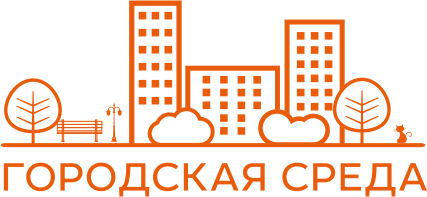 территориальнойсчетной комиссии________________________БЮЛЛЕТЕНЬдля голосования по  отбору общественных территорий, подлежащих  благоустройству в первоочередном порядке  в 2018 году в рамках  реализации  муниципальной программы Ейского городского поселения Ейского района  "Формирование комфортной среды на 2018-2022"Ейское городское поселение Ейского района18 марта 2018 годаПодписи двух членовтерриториальнойсчетной комиссии________________________БЮЛЛЕТЕНЬдля голосования по  отбору общественных территорий, подлежащих  благоустройству в первоочередном порядке  в 2018 году в рамках  реализации  муниципальной программы Ейского городского поселения Ейского района  "Формирование комфортной среды на 2018-2022"Ейское городское поселение Ейского района18 марта 2018 годаПодписи двух членовтерриториальнойсчетной комиссии________________________БЮЛЛЕТЕНЬдля голосования по  отбору общественных территорий, подлежащих  благоустройству в первоочередном порядке  в 2018 году в рамках  реализации  муниципальной программы Ейского городского поселения Ейского района  "Формирование комфортной среды на 2018-2022"Ейское городское поселение Ейского района18 марта 2018 годаРАЗЪЯСНЕНИЕ О ПОРЯДКЕ ЗАПОЛНЕНИЯ БЮЛЛЕТЕНЯПоставьте любой знак в одном из  пустых квадратах справа от наименования общественной территории, в пользу которой  сделан выбор. В бюллетене  можно  отметить не более чем 1  общественную территорию Бюллетень, в котором знаки  проставлены более чем в 1 квадратах  либо бюллетень,  в котором  знаки (знак)   не проставлены  ни в одном из квадратов - считаются недействительными. РАЗЪЯСНЕНИЕ О ПОРЯДКЕ ЗАПОЛНЕНИЯ БЮЛЛЕТЕНЯПоставьте любой знак в одном из  пустых квадратах справа от наименования общественной территории, в пользу которой  сделан выбор. В бюллетене  можно  отметить не более чем 1  общественную территорию Бюллетень, в котором знаки  проставлены более чем в 1 квадратах  либо бюллетень,  в котором  знаки (знак)   не проставлены  ни в одном из квадратов - считаются недействительными. РАЗЪЯСНЕНИЕ О ПОРЯДКЕ ЗАПОЛНЕНИЯ БЮЛЛЕТЕНЯПоставьте любой знак в одном из  пустых квадратах справа от наименования общественной территории, в пользу которой  сделан выбор. В бюллетене  можно  отметить не более чем 1  общественную территорию Бюллетень, в котором знаки  проставлены более чем в 1 квадратах  либо бюллетень,  в котором  знаки (знак)   не проставлены  ни в одном из квадратов - считаются недействительными. НАИМЕНОВАНИЕОБЩЕСТВЕННОЙ ТЕРРИТОРИИКРАТКОЕ ОПИСАНИЕ ОБЩЕСТВЕННОЙ ТЕРРИТОРИИ.НАИМЕНОВАНИЕОБЩЕСТВЕННОЙ ТЕРРИТОРИИКРАТКОЕ ОПИСАНИЕ ОБЩЕСТВЕННОЙ ТЕРРИТОРИИ.НАИМЕНОВАНИЕОБЩЕСТВЕННОЙ ТЕРРИТОРИИКРАТКОЕ ОПИСАНИЕ ОБЩЕСТВЕННОЙ ТЕРРИТОРИИ.НАИМЕНОВАНИЕОБЩЕСТВЕННОЙ ТЕРРИТОРИИКРАТКОЕ ОПИСАНИЕ ОБЩЕСТВЕННОЙ ТЕРРИТОРИИ.ПРИЛОЖЕНИЕ № 4УТВЕРЖДЕНАпостановлением администрации Ейского городского поселенияЕйского района от  14.02.2018 г. № 106 1. Число граждан, внесенных в список                                      голосования на момент окончания голосованияцифрами прописью2. Число бюллетеней,  выданных  территориальной                                                                 счетной комиссией гражданам в день голосования  цифрами   прописью3. Число погашенных бюллетенейцифрами   прописью4. Число  заполненных бюллетеней, полученных членами территориальной счётной комиссии цифрами   прописью5. Число недействительных бюллетеней цифрами   прописью6. Число  действительных бюллетенейцифрами   прописью7. Наименование общественных территорий:7. Наименование общественных территорий:1) Наименование  общественной территории Количество голосов, цифрами и прописью2) Наименование  общественной территорииКоличество голосов, цифрами и прописью3) Наименование  общественной территорииКоличество голосов, цифрами и прописью4) Наименование  общественной территорииКоличество голосов, цифрами и прописьюПРИЛОЖЕНИЕ № 5УТВЕРЖДЕНА постановлением администрации Ейского городского поселенияЕйского района от  14.02.2018 г.  №  106ПРИЛОЖЕНИЕ № 6УТВЕРЖДЕН постановлением администрации Ейского городского поселенияЕйского района  от 14.02.2018 г. № 106